Chp 9 IB SL maths Qs msNote there are a couple of circle Qs & Radians Qs that you can ignore at the moment. Will delete them one day.1a. [1 mark] The following diagram shows  , where RQ = 9 cm,  and  .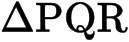 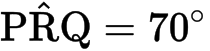 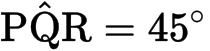 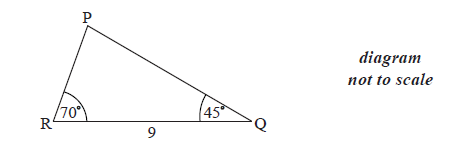 Find  .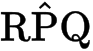  1b. [3 marks] Find PR . 1c. [2 marks] Find the area of  .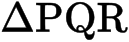  2a. [4 marks] The following diagram shows a triangle ABC.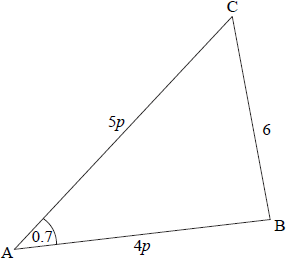  ,  radians ,  ,  , where  .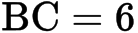 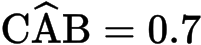 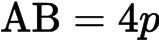 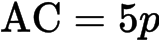 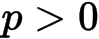 (i) Show that  .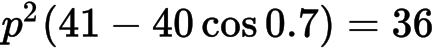 (ii) Find p . 2b. [1 mark] Consider the circle with centre B that passes through the point C. The circle cuts the line CA at D, and  is obtuse. Part of the circle is shown in the following diagram.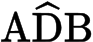 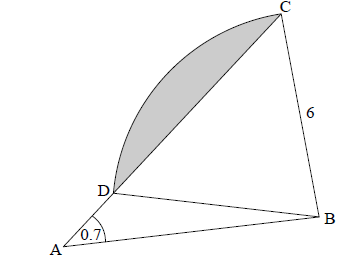 Write down the length of BD. 2c. [4 marks] Find  . 2d. [6 marks] (i) Show that  radians, correct to 2 decimal places.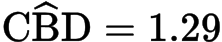 (ii) Hence, find the area of the shaded region. 3a. [3 marks] The diagram shows a circle of radius  metres. The points ABCD lie on the circumference of the circle.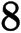 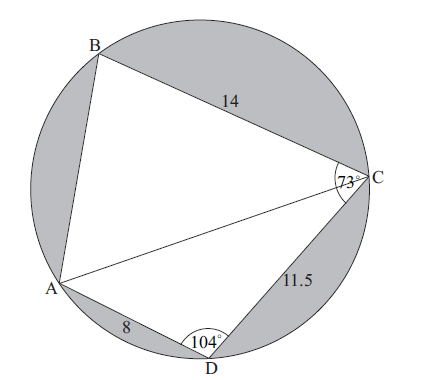 BC =  m, CD =  m, AD =  m,  , and  .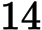 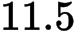 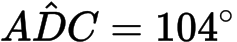 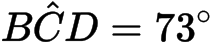 Find AC. 3b. [5 marks] (i) Find  .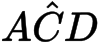 (ii) Hence, find  .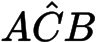  3c. [2 marks] Find the area of triangle ADC. 3d. [6 marks] (c) Find the area of triangle ADC.(d) Hence or otherwise, find the total area of the shaded regions. 3e. [4 marks] Hence or otherwise, find the total area of the shaded regions. 4a. [3 marks] The following diagram shows a triangle ABC.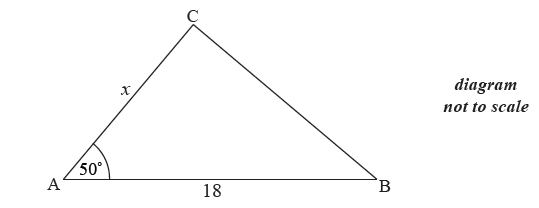 The area of triangle ABC is  cm , AB  cm , AC  cm and  .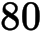 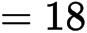 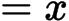 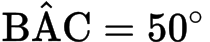 Find  .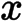  4b. [3 marks] Find BC. 5a. [3 marks] The following diagram shows triangle ABC.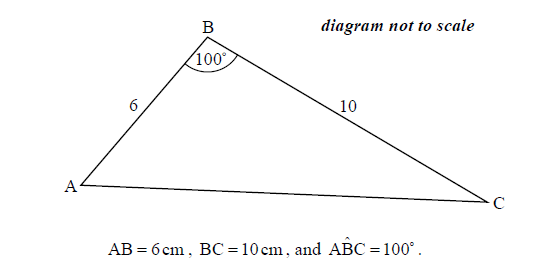 Find AC. 5b. [3 marks] Find .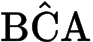  6a. [4 marks] In triangle ,  and . The area of the triangle is .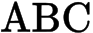 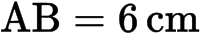 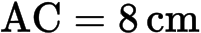 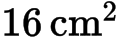 Find the two possible values for .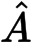  6b. [3 marks] Given that  is obtuse, find .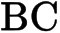  7a. [3 marks] Consider a circle with centre  and radius  cm. Triangle  is drawn such that its vertices are on the circumference of the circle.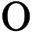 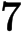 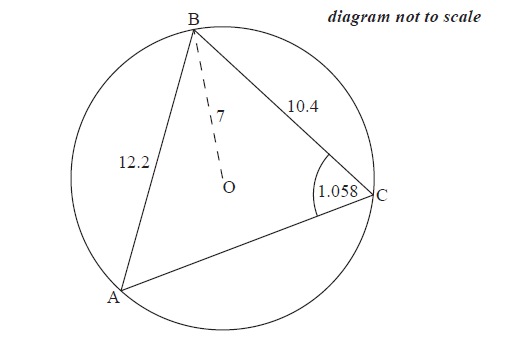  cm,  cm and  radians.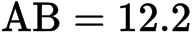 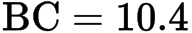 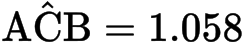 Find .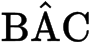  7b. [5 marks] Find .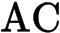  7c. [6 marks] Hence or otherwise, find the length of arc . 8a. [4 marks] A ship leaves port A on a bearing of  . It sails a distance of  to point B. At B, the ship changes direction to a bearing of  . It sails a distance of  to reach point C. This information is shown in the diagram below.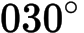 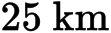 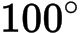 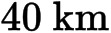 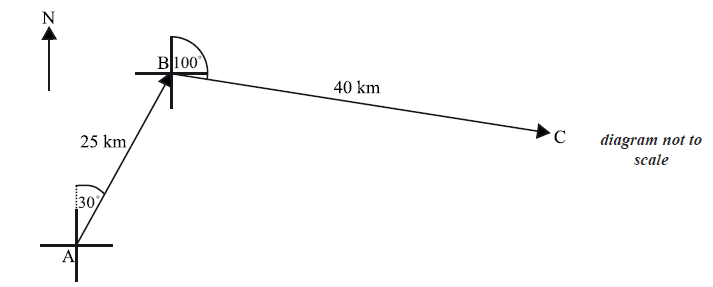 A second ship leaves port A and sails directly to C.Find the distance the second ship will travel. 8b. [3 marks] Find the bearing of the course taken by the second ship. 9a. [5 marks] The diagram shows a parallelogram ABCD.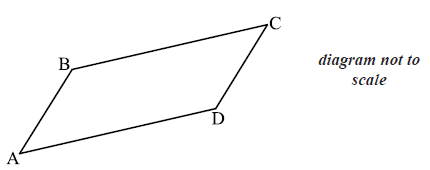 The coordinates of A, B and D are A(1, 2, 3) , B(6, 4,4 ) and D(2, 5, 5) .(i) Show that  .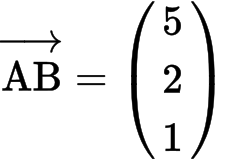 (ii) Find  .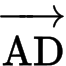 (iii) Hence show that  .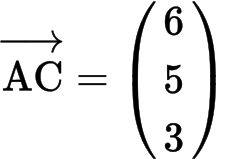  9b. [3 marks] Find the coordinates of point C. 9c. [7 marks] (i) Find .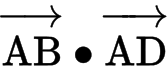 (ii) Hence find angle A. 9d. [3 marks] Hence, or otherwise, find the area of the parallelogram. 10a. [3 marks] The diagram below shows triangle PQR. The length of [PQ] is 7 cm , the length of [PR] is 10 cm , and  is  .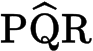 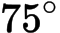 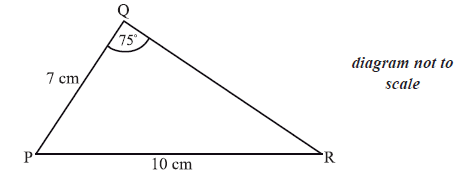 Find  .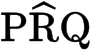  10b. [3 marks] Find the area of triangle PQR. 11a. [3 marks] The vertices of the triangle PQR are defined by the position vectors ,  and  .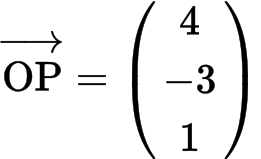 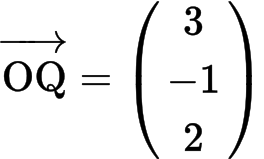 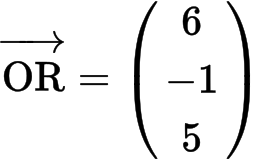 Find(i) ;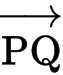 (ii) .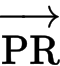  11b. [7 marks]  Show that  .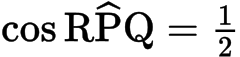  11c. [6 marks] (i) Find  .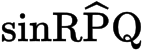 (ii) Hence, find the area of triangle PQR, giving your answer in the form  .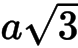  12a. [3 marks] The diagram below shows a triangle ABD with AB =13 cm and AD = 6.5 cm.Let C be a point on the line BD such that BC = AC = 7 cm.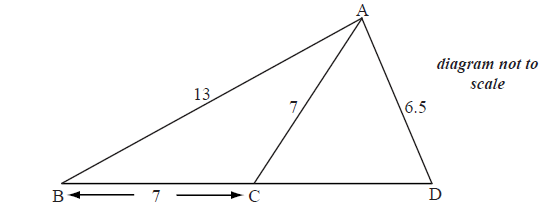 Find the size of angle ACB. 12b. [5 marks] Find the size of angle CAD. 13a. [4 marks] The following diagram shows the triangle ABC.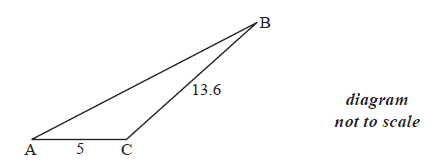 The angle at C is obtuse, ,  and the area is  .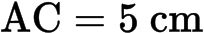 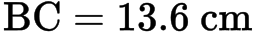 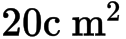 Find  .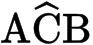  13b. [3 marks] Find AB. 14a. [1 mark] The diagram below shows a quadrilateral ABCD with obtuse angles  and .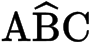 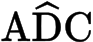 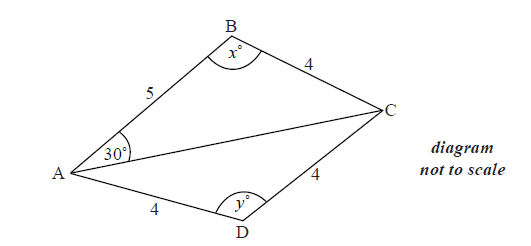 AB = 5 cm, BC = 4 cm, CD = 4 cm, AD = 4 cm ,  ,  ,  .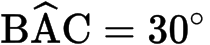 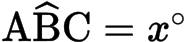 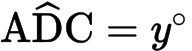 Use the cosine rule to show that  .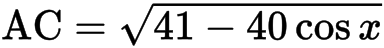  14b. [2 marks] Use the sine rule in triangle ABC to find another expression for AC. 14c. [6 marks] (i) Hence, find x, giving your answer to two decimal places.(ii) Find AC . 14d. [5 marks] (i) Find y.(ii) Hence, or otherwise, find the area of triangle ACD. 15a. [2 marks] The diagram below shows a circle with centre O and radius 8 cm.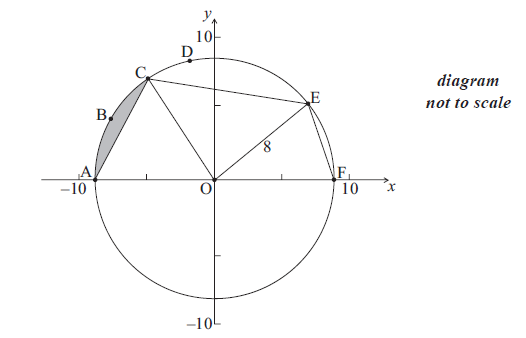 The points A, B, C, D, E and F are on the circle, and [AF] is a diameter. The length of arc ABC is 6 cm.Find the size of angle AOC . 15b. [6 marks] Hence find the area of the shaded region. 15c. [2 marks] The area of sector OCDE is .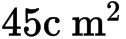 Find the size of angle COE . 15d. [5 marks] Find EF . 16a. [4 marks] Consider the triangle ABC, where AB =10 , BC = 7 and  =  .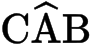 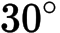 Find the two possible values of  . 16b. [2 marks] Hence, find  , given that it is acute. 17a. [3 marks] The following diagram shows triangle ABC .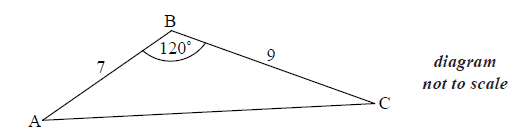 AB = 7 cm, BC = 9 cm and  .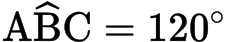 Find AC . 17b. [3 marks] Find  .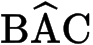  18a. [3 marks] There is a vertical tower TA of height 36 m at the base A of a hill. A straight path goes up the hill from A to a point U. This information is represented by the following diagram.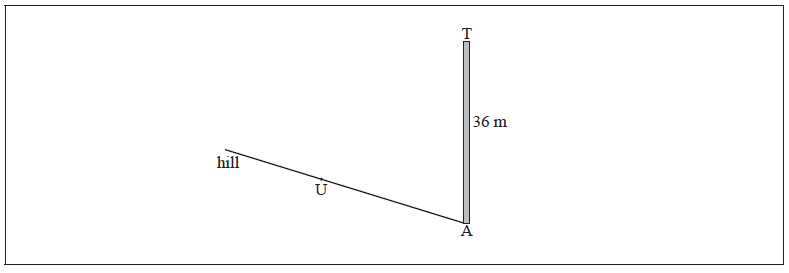 The path makes a  angle with the horizontal.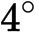 The point U on the path is  away from the base of the tower.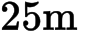 The top of the tower is fixed to U by a wire of length .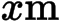 Complete the diagram, showing clearly all the information above. 18b. [4 marks] Find x . 19. [7 marks] The following diagram shows a pole BT 1.6 m tall on the roof of a vertical building.The angle of depression from T to a point A on the horizontal ground is  .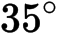 The angle of elevation of the top of the building from A is  .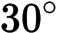 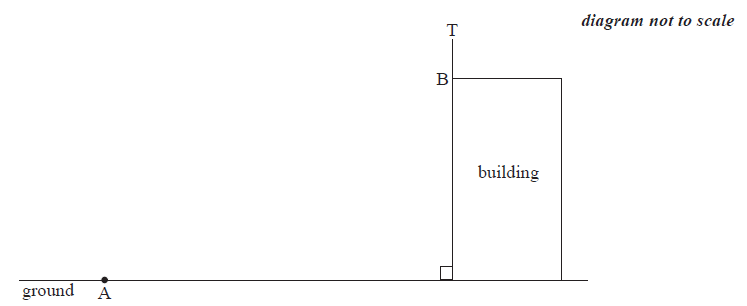 Find the height of the building.Printed for British School of Beijing © International Baccalaureate Organization 2015  International Baccalaureate® - Baccalauréat International® - Bachillerato Internacional® Chp 9 IB SL maths Qs ms1a. [1 mark] The following diagram shows  , where RQ = 9 cm,  and  .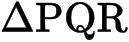 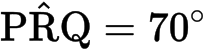 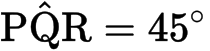 MarkschemeA1 N1 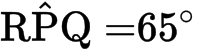 [1 mark]  1b. [3 marks] Markschemeevidence of choosing sine rule (M1) correct substitution A1 e.g. 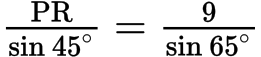 7.021854078 A1 N2 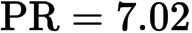 [3 marks]  1c. [2 marks] Markschemecorrect substitution  (A1) e.g. 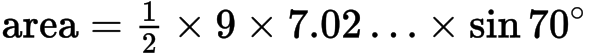 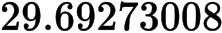 A1 N2 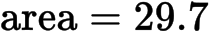 [2 marks]  2a. [4 marks] The following diagram shows a triangle ABC.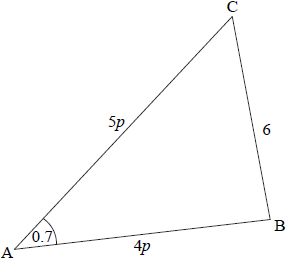  ,  radians ,  ,  , where  .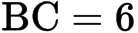 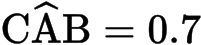 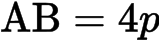 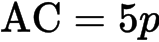 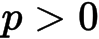 Markscheme(i) evidence of valid approach (M1) e.g. choosing cosine rule correct substitution (A1) e.g. 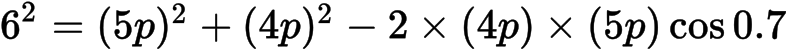 simplification A1 e.g. 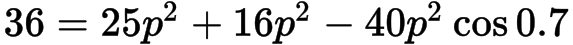 AG N0 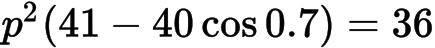 (ii) 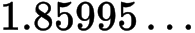 A1 N1 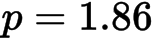 Note: Award A0 for  , i.e. not rejecting the negative value. 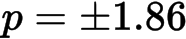 [4 marks]  2b. [1 mark] Consider the circle with centre B that passes through the point C. The circle cuts the line CA at D, and  is obtuse. Part of the circle is shown in the following diagram.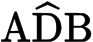 MarkschemeA1 N1 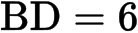 [1 mark]  2c. [4 marks] Markschemeevidence of valid approach (M1) e.g. choosing sine rule correct substitution A1 e.g. 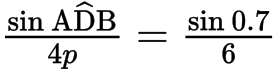 (A1) 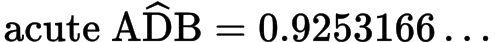 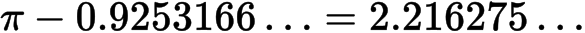 A1 N3 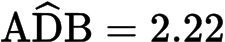  [4 marks] 2d. [6 marks] Markscheme(i) evidence of valid approach (M1) e.g. recognize isosceles triangle, base angles equal A1 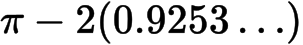 AG N0 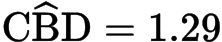 (ii) area of sector BCD (A1) e.g. 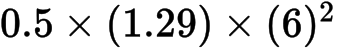 area of triangle BCD (A1) e.g. 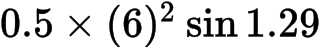 evidence of subtraction M1 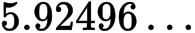 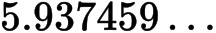  A1 N3 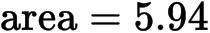  [6 marks] 3a. [3 marks] The diagram shows a circle of radius  metres. The points ABCD lie on the circumference of the circle.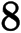 BC =  m, CD =  m, AD =  m,  , and  .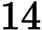 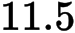 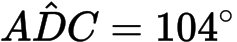 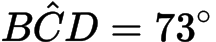 Markschemeevidence of choosing cosine rule (M1) eg   , 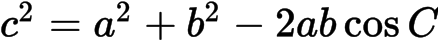 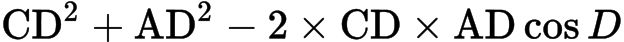 correct substitution A1 eg   , 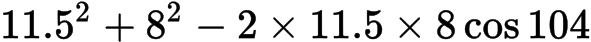 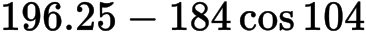 AC  (m) A1 N2 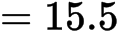 [3 marks]  3b. [5 marks] Markscheme(i) METHOD 1 evidence of choosing sine rule (M1) eg   , 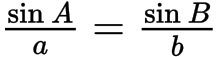 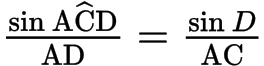 correct substitution  A1 eg  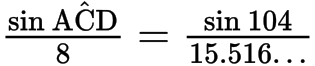 A1 N2 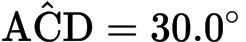 METHOD 2 evidence of choosing cosine rule (M1) eg  correct substitution A1 e.g. 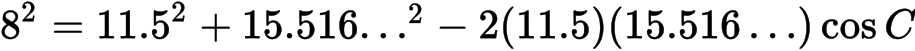 A1 N2 (ii) subtracting their  from  (M1) 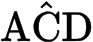 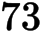 eg   , 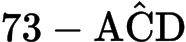 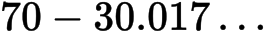 A1 N2 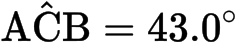 [5 marks]  3c. [2 marks] Markschemecorrect substitution  (A1) eg area 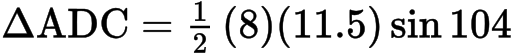 area  (m) A1 N2 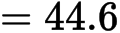 [2 marks]  3d. [6 marks] Markscheme(c) correct substitution  (A1) eg area area  (m) A1 N2 [2 marks] (d) attempt to subtract  (M1) eg   , 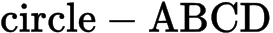 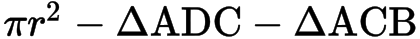 area  (A1) 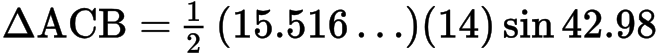 correct working A1 eg   , 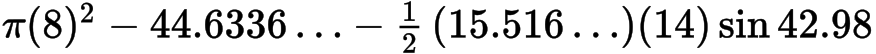 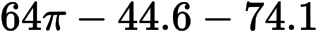 shaded area is  (m) A1 N3 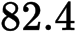 [4 marks] Total [6 marks] 3e. [4 marks] Markschemeattempt to subtract  (M1) eg   , area  (A1) 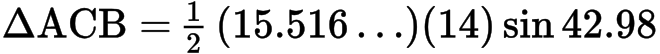 correct working A1 eg   , 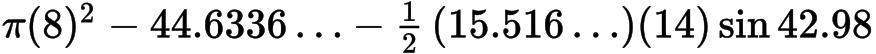 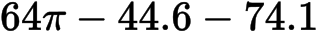 shaded area is  (m) A1 N3 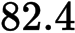 [4 marks] Total [6 marks] 4a. [3 marks] The following diagram shows a triangle ABC.The area of triangle ABC is  cm , AB  cm , AC  cm and  .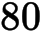 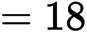 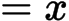 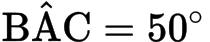 Markschemecorrect substitution into area formula (A1) eg  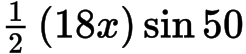 setting their area expression equal to (M1) eg  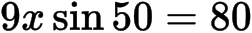 A1 N2 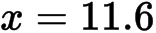 [3 marks]  4b. [3 marks] Markschemeevidence of choosing cosine rule  (M1) eg  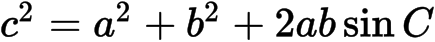 correct substitution into right hand side (may be in terms of ) (A1) 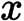 eg  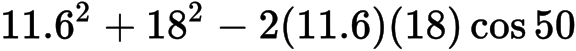 BC A1 N2 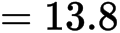 [3 marks]  5a. [3 marks] The following diagram shows triangle ABC.Markschemeevidence of choosing cosine rule (M1)eg 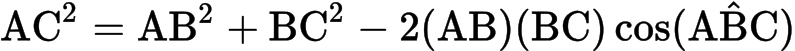 correct substitution into the right-hand side (A1)eg 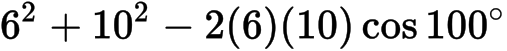 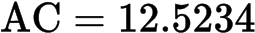 A1 N2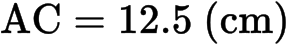 [3 marks] 5b. [3 marks] Markschemeevidence of choosing a valid approach (M1)eg sine rule, cosine rulecorrect substitution (A1)eg 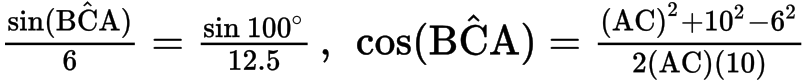 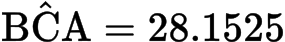 A1 N2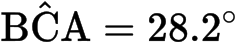 [3 marks] 6a. [4 marks] In triangle ,  and . The area of the triangle is .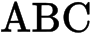 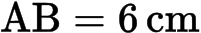 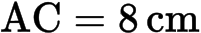 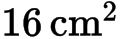 Markschemecorrect substitution into area formula (A1)eg 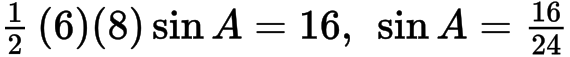 correct working (A1)eg 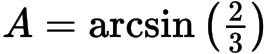 ; 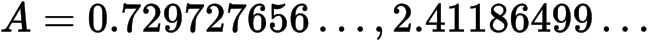 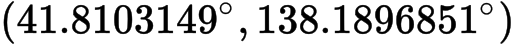 ; A1A1 N3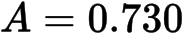 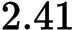 (accept degrees ie ; )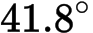 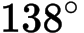 [4 marks] 6b. [3 marks] Markschemeevidence of choosing cosine rule (M1)eg 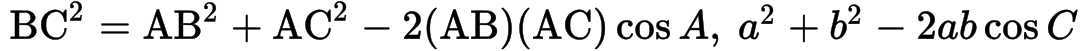 correct substitution into RHS (angle must be obtuse) (A1)eg ,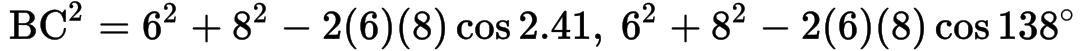 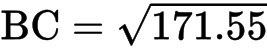 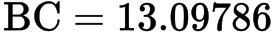 A1 N2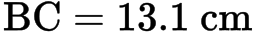 [3 marks] 7a. [3 marks] Consider a circle with centre  and radius  cm. Triangle  is drawn such that its vertices are on the circumference of the circle.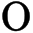 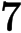  cm,  cm and  radians.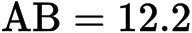 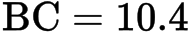 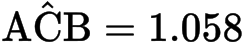 MarkschemeNotes: In this question, there may be slight differences in answers, depending on which values candidates carry through in subsequent parts. Accept answers that are consistent with their working.Candidates may have their GDCs in degree mode, leading to incorrect answers. If working shown, award marks in line with the markscheme, with FT as appropriate.Ignore missing or incorrect units.evidence of choosing sine rule (M1)eg 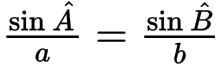 correct substitution (A1)eg 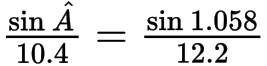 A1 N2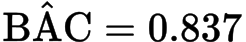 [3 marks] 7b. [5 marks] MarkschemeNotes: In this question, there may be slight differences in answers, depending on which values candidates carry through in subsequent parts. Accept answers that are consistent with their working.Candidates may have their GDCs in degree mode, leading to incorrect answers. If working shown, award marks in line with the markscheme, with FT as appropriate.Ignore missing or incorrect units.METHOD 1evidence of subtracting angles from (M1)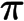 eg 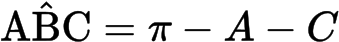 correct angle (seen anywhere) A1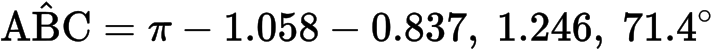 attempt to substitute into cosine or sine rule (M1)correct substitution (A1)eg 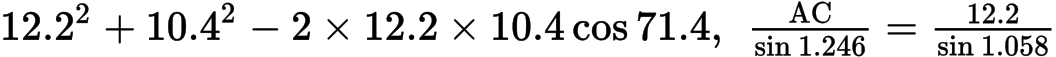 A1 N3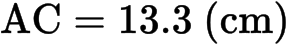 METHOD 2evidence of choosing cosine rule M1eg 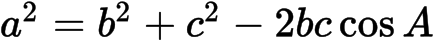 correct substitution (A2)eg 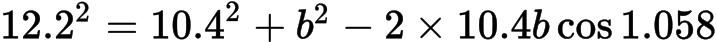 A2 N3[5 marks]  7c. [6 marks] MarkschemeNotes: In this question, there may be slight differences in answers, depending on which values candidates carry through in subsequent parts. Accept answers that are consistent with their working.Candidates may have their GDCs in degree mode, leading to incorrect answers. If working shown, award marks in line with the markscheme, with FT as appropriate.Ignore missing or incorrect units.METHOD 1valid approach (M1)eg , 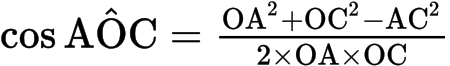 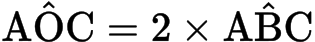 correct working (A1)eg 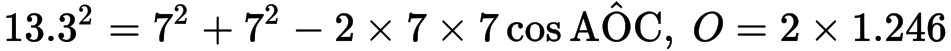 (A1)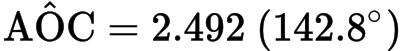 EITHERcorrect substitution for arc length (seen anywhere) A1eg 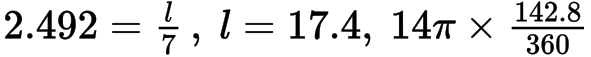 subtracting arc from circumference (M1)eg 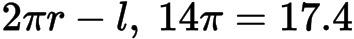 ORattempt to find  reflex (M1)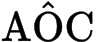 eg 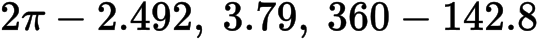 correct substitution for arc length (seen anywhere) A1eg 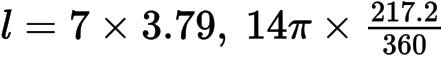 THENA1 N4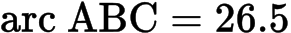 METHOD 2valid approach to find  or (M1)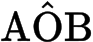 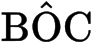 eg choosing cos rule, twice angle at circumferencecorrect working for finding one value,  or (A1)eg , 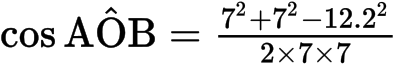 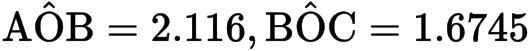 two correct calculations for arc lengths eg (A1)(A1)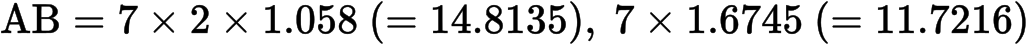 adding their arc lengths (seen anywhere)eg M1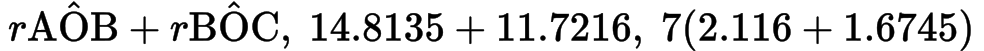 A1 N4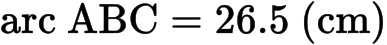 Note: Candidates may work with other interior triangles using a similar method. Check calculations carefully and award marks in line with markscheme.[6 marks] 8a. [4 marks] A ship leaves port A on a bearing of  . It sails a distance of  to point B. At B, the ship changes direction to a bearing of  . It sails a distance of  to reach point C. This information is shown in the diagram below.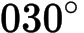 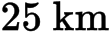 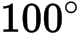 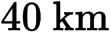 A second ship leaves port A and sails directly to C.Markschemefinding  ( radians) (A1) 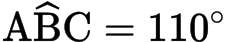 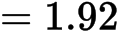 evidence of choosing cosine rule (M1) e.g. 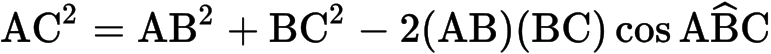 correct substitution A1 e.g. 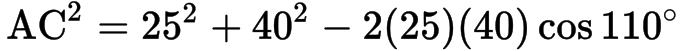  (km) A1 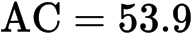  8b. [3 marks] MarkschemeMETHOD 1 correct substitution into the sine rule A1 e.g. A1 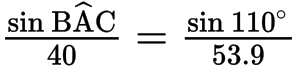 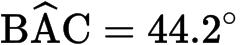 bearing A1 N1 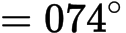 METHOD 2 correct substitution into the cosine rule A1 e.g. A1 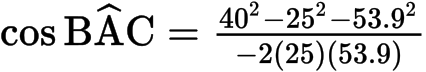 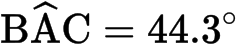 bearing A1 N1 [3 marks] 9a. [5 marks] The diagram shows a parallelogram ABCD.The coordinates of A, B and D are A(1, 2, 3) , B(6, 4,4 ) and D(2, 5, 5) .Markscheme(i) evidence of approach M1 e.g.  ,  , 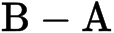 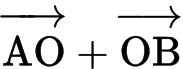 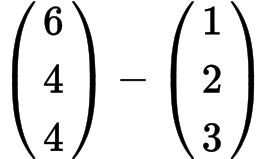 AG N0 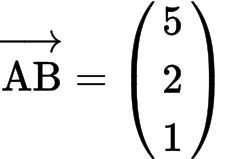 (ii) evidence of approach (M1) e.g.  ,  , 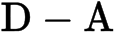 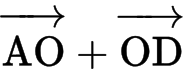 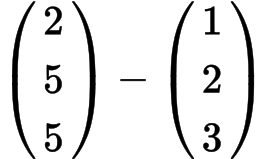  A1 N2 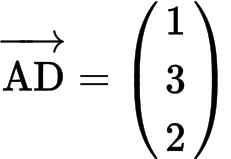 (iii) evidence of approach (M1) e.g. 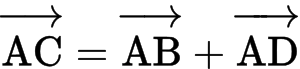 correct substitution A1 e.g. 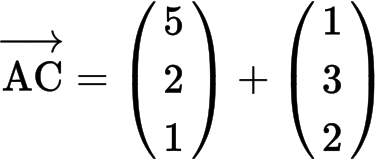 AG N0 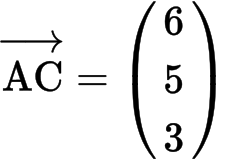 [5 marks]  9b. [3 marks] Markschemeevidence of combining vectors (there are at least 5 ways) (M1) e.g.  , , 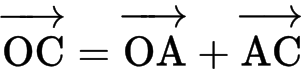 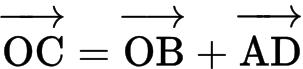 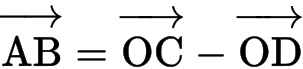 correct substitution A1 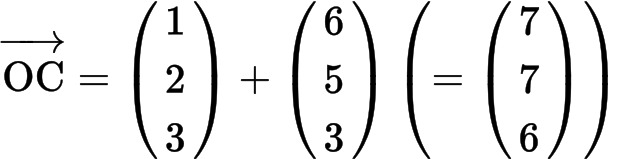 e.g. coordinates of C are A1 N1 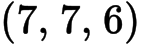 [3 marks]  9c. [7 marks] Markscheme(i) evidence of using scalar product on  and (M1) 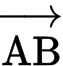 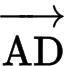 e.g. 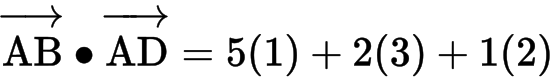 A1 N2 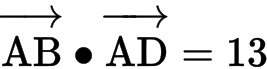 (ii)  , (A1)(A1) 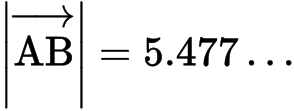 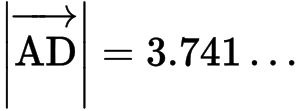 evidence of using (M1) 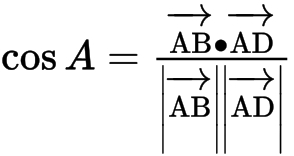 correct substitution A1 e.g. 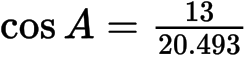 A1 N3 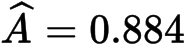 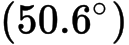 [7 marks]  9d. [3 marks] MarkschemeMETHOD 1 evidence of using  (M1) 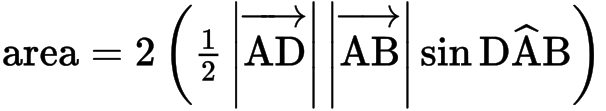 correct substitution A1 e.g. 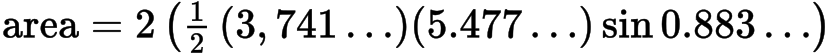 A1 N2 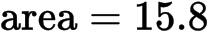 METHOD 2 evidence of using (M1) 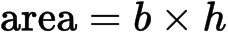 finding height of parallelogram A1 e.g.  , 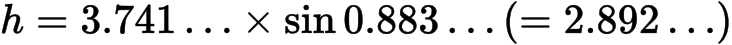 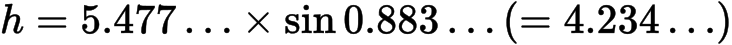 A1 N2 [3 marks]  10a. [3 marks] The diagram below shows triangle PQR. The length of [PQ] is 7 cm , the length of [PR] is 10 cm , and  is  .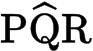 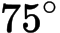 Markschemechoosing sine rule (M1)correct substitution A1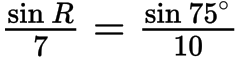 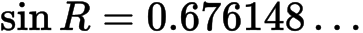 A1 N2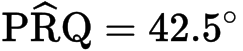 [3 marks] 10b. [3 marks] Markscheme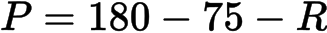 (A1)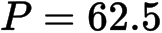 substitution into any correct formula A1e.g. 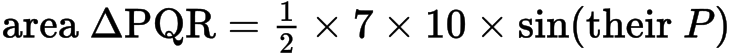  (cm) A1 N2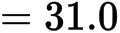 [3 marks] 11a. [3 marks] The vertices of the triangle PQR are defined by the position vectors ,  and  .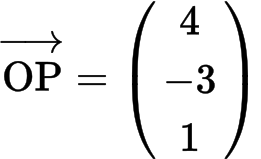 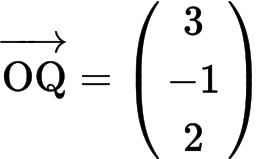 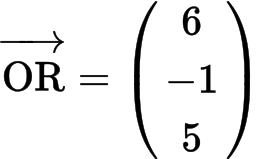 Markscheme(i) evidence of approach (M1) e.g.  , 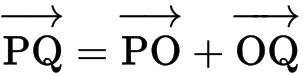 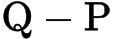 A1 N2 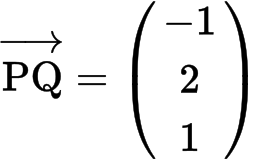 (ii) A1 N1 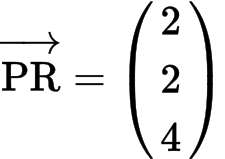  [3 marks] 11b. [7 marks] MarkschemeMETHOD 1 choosing correct vectors  and (A1)(A1)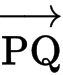 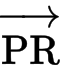 finding  ,  , (A1) (A1)(A1) 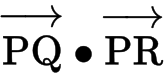 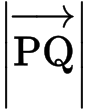 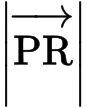 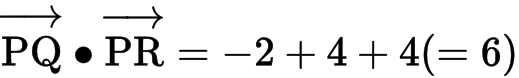  , 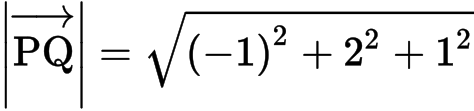 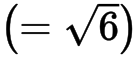 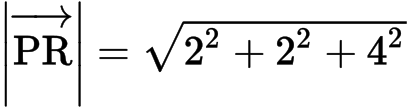 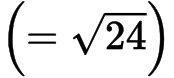 substituting into formula for angle between two vectors M1 e.g. 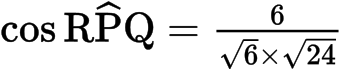 simplifying to expression clearly leading to A1 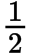 e.g.  ,  , 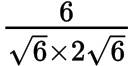 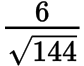 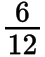   AG N0 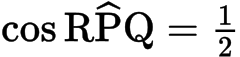 METHOD 2 evidence of choosing cosine rule (seen anywhere) (M1) A1 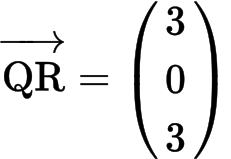  ,  and (A1)(A1)(A1) 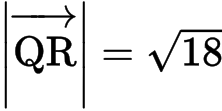 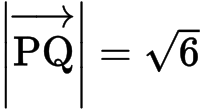 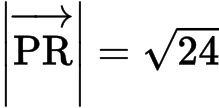 A1 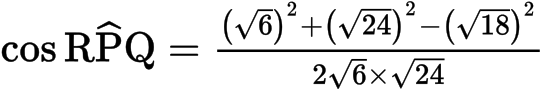 A1 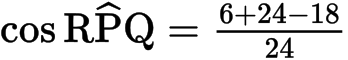 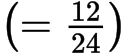  AG N0 [7 marks] 11c. [6 marks] Markscheme(i) METHOD 1 evidence of appropriate approach (M1) e.g. using  , diagram 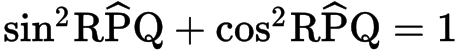 substituting correctly (A1) e.g. 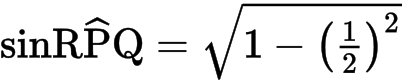 A1 N3 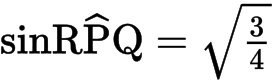 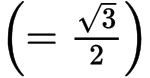 METHOD 2 since  , (A1) 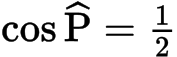 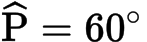 evidence of approach e.g. drawing a right triangle, finding the missing side (A1) A1 N3 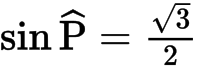 (ii) evidence of appropriate approach  (M1) e.g. attempt to substitute into 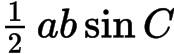 correct substitution e.g. area A1 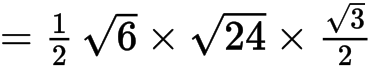 area  A1 N2 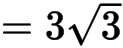  [6 marks] 12a. [3 marks] The diagram below shows a triangle ABD with AB =13 cm and AD = 6.5 cm.Let C be a point on the line BD such that BC = AC = 7 cm.MarkschemeMETHOD 1 evidence of choosing the cosine formula (M1) correct substitution A1 e.g. 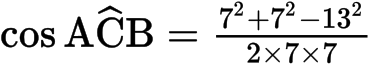  radians A1 N2 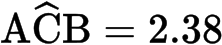 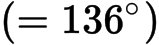 METHOD 2 evidence of appropriate approach involving right-angled triangles (M1) correct substitution A1 e.g. 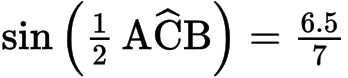  radians A1 N2 [3 marks] 12b. [5 marks] MarkschemeMETHOD 1   (A1)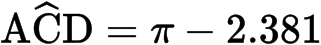 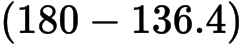  evidence of choosing the sine rule in triangle ACD (M1)  correct substitution A1  e.g. 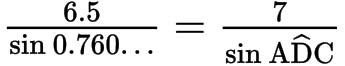  A1 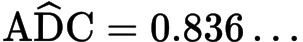 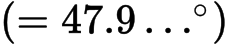 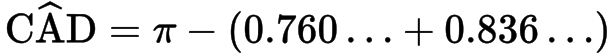 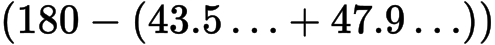  A1 N3 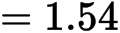 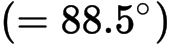  METHOD 2   (A1) 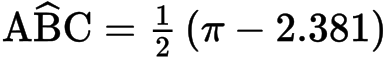 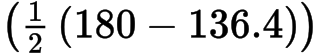  evidence of choosing the sine rule in triangle ABD (M1)  correct substitution A1  e.g. 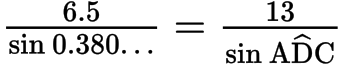  A1 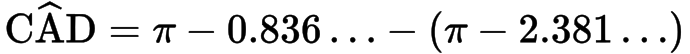 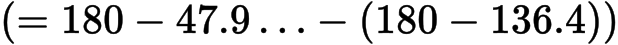  A1 N3  Note: Two triangles are possible with the given information. If candidate finds  leading to  , award marks as per markscheme. 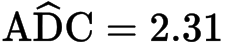 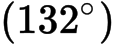 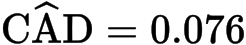 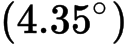  [5 marks] 13a. [4 marks] The following diagram shows the triangle ABC.The angle at C is obtuse, ,  and the area is  .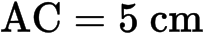 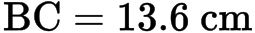 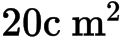 Markschemecorrect substitution into the formula for the area of a triangle A1e.g.  , 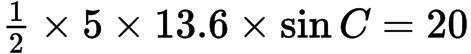 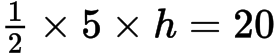 attempt to solve (M1)e.g.  , 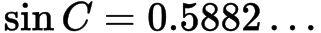 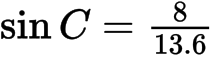 () (A1)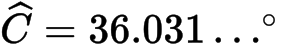 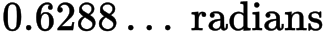 A1 N3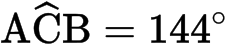 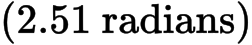  [4 marks] 13b. [3 marks] Markschemeevidence of choosing the cosine rule  (M1)correct substitution A1e.g. 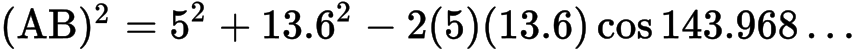 A1 N2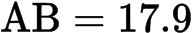 [3 marks] 14a. [1 mark] The diagram below shows a quadrilateral ABCD with obtuse angles  and .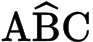 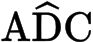 AB = 5 cm, BC = 4 cm, CD = 4 cm, AD = 4 cm ,  ,  ,  .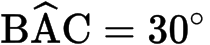 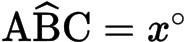 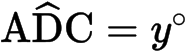 Markschemecorrect substitution A1 e.g.  , 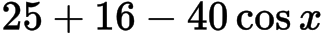 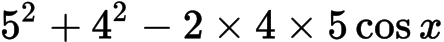 AG 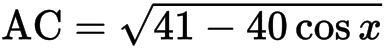 [1 mark]  14b. [2 marks] Markschemecorrect substitution A1 e.g.  , 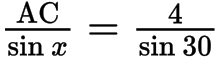 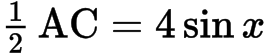  (accept ) A1 N1 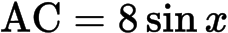 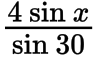 [2 marks]  14c. [6 marks] Markscheme(i) evidence of appropriate approach using AC  M1 e.g.  , sketch showing intersection 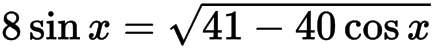 correct solution , (A1) 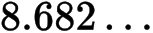 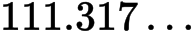 obtuse value (A1)  to 2 dp (do not accept the radian answer 1.94 ) A1 N2 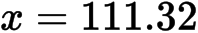 (ii) substituting value of x into either expression for AC (M1) e.g. 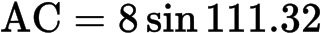 A1 N2 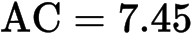 [6 marks]  14d. [5 marks] Markscheme(i) evidence of choosing cosine rule (M1) e.g. 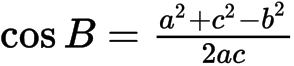 correct substitution A1 e.g.  ,  , 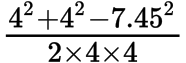 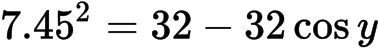 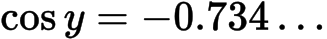 A1 N2 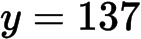 (ii) correct substitution into area formula (A1) e.g.  , 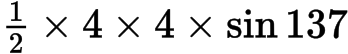 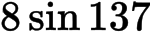  area A1 N2 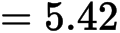  [5 marks] 15a. [2 marks] The diagram below shows a circle with centre O and radius 8 cm.The points A, B, C, D, E and F are on the circle, and [AF] is a diameter. The length of arc ABC is 6 cm.Markschemeappropriate approach  (M1)e.g. 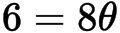 A1 N2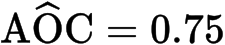 [2 marks] 15b. [6 marks] Markschemeevidence of substitution into formula for area of triangle (M1)e.g. 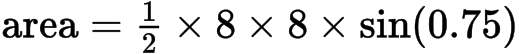 area (A1)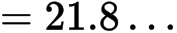 evidence of substitution into formula for area of sector (M1)e.g. 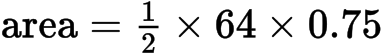 area of sector  (A1)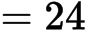 evidence of substituting areas (M1)e.g. , 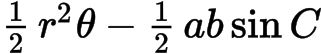 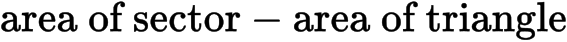 area of shaded region A1 N4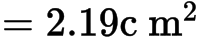 [6 marks] 15c. [2 marks] Markschemeattempt to set up an equation for area of sector (M1)e.g. 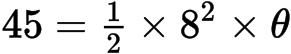  (1.41 to 3 sf) A1 N2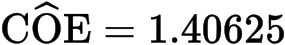 [2 marks] 15d. [5 marks] MarkschemeMETHOD 1attempting to find angle EOF  (M1)e.g. 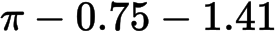  (seen anywhere) A1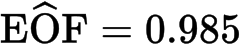 evidence of choosing cosine rule (M1)correct substitution A1e.g. 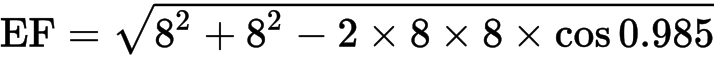 EF A1 N3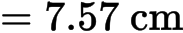 METHOD 2attempting to find angles that are needed (M1)e.g. angle EOF and angle OEFand A1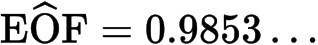 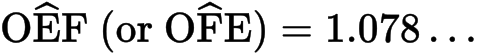 evidence of choosing sine rule (M1)correct substitution  (A1)e.g. 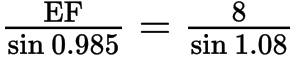 EF A1 N3METHOD 3attempting to find angle EOF (M1)e.g.  (seen anywhere) A1evidence of using half of triangle EOF  (M1)e.g. 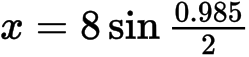 correct calculation A1e.g. 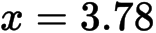 EF A1 N3[5 marks] 16a. [4 marks] Consider the triangle ABC, where AB =10 , BC = 7 and  =  .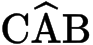 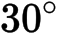 MarkschemeNote: accept answers given in degrees, and minutes.evidence of choosing sine rule (M1)e.g. 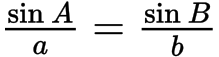 correct substitution A1e.g.  , 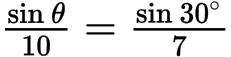 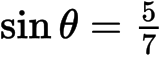  , A1A1 N1N1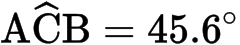 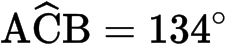 Note: If candidates only find the acute angle in part (a), award no marks for (b).[4 marks] 16b. [2 marks] Markschemeattempt to substitute their larger value into angle sum of triangle (M1)e.g. 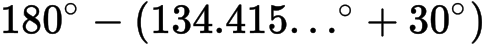 A1 N2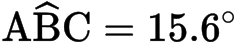 [2 marks] 17a. [3 marks] The following diagram shows triangle ABC .AB = 7 cm, BC = 9 cm and  .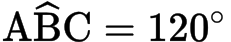 Markschemeevidence of choosing cosine rule (M1)e.g. 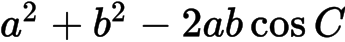 correct substitution A1e.g. 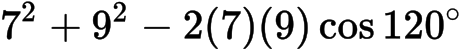 A1 N2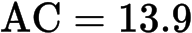 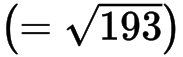 [3 marks] 17b. [3 marks] MarkschemeMETHOD 1evidence of choosing sine rule (M1)e.g. 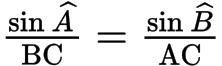 correct substitution  A1e.g. 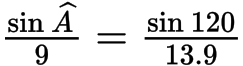 A1 N2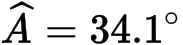 METHOD 2evidence of choosing cosine rule (M1)e.g. 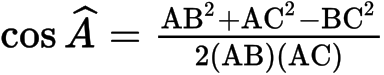 correct substitution A1e.g. 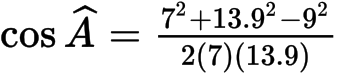 A1 N2[3 marks] 18a. [3 marks] There is a vertical tower TA of height 36 m at the base A of a hill. A straight path goes up the hill from A to a point U. This information is represented by the following diagram.The path makes a  angle with the horizontal.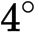 The point U on the path is  away from the base of the tower.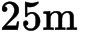 The top of the tower is fixed to U by a wire of length .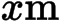 Markscheme A1A1A1 N3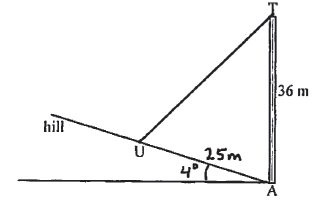 Note: Award A1 for labelling  with horizontal, A1 for labelling [AU] 25 metres, A1 for drawing [TU].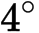 [3 marks] 18b. [4 marks] Markscheme(A1)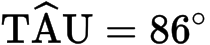 evidence of choosing cosine rule  (M1)correct substitution A1e.g. 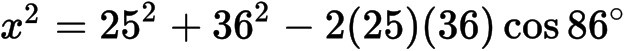 A1 N3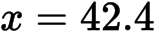 [4 marks] 19. [7 marks] The following diagram shows a pole BT 1.6 m tall on the roof of a vertical building.The angle of depression from T to a point A on the horizontal ground is  .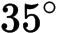 The angle of elevation of the top of the building from A is  .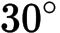 MarkschemeMETHOD 1appropriate approach  M1e.g. completed diagramattempt at set up A1e.g. correct placement of one angle , A1A1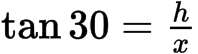 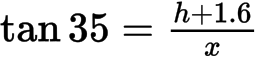 attempt to set up equation M1e.g. isolate xcorrect equation A1e.g. 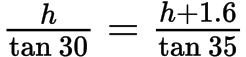 A1 N3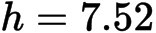 METHOD 2A1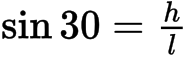 in triangle ATB,  , A1A1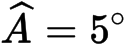 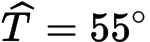 choosing sine rule M1correct substitutione.g. A1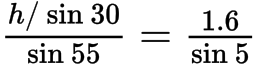 A1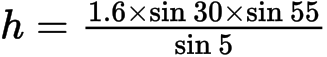 A1 N3[7 marks]Printed for British School of Beijing © International Baccalaureate Organization 2015  International Baccalaureate® - Baccalauréat International® - Bachillerato Internacional® 